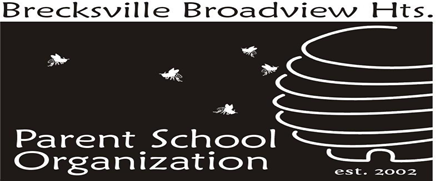 2018 High School PSO No Fuss FundraiserYour Support is Needed!The BBH High School PSO is conducting a No Fuss Fundraiser, of which 100% of the proceeds will directly impact our students.  The No Fuss Fundraiser campaign will be held December 10, 2018 through January 31, 2019.  Your donation will help build excitement and awareness for our fundraiser and help us meet our goal of $3,600.  This year we will be replacing antiquated water fountains with new Filtered Water Fountains that will allow direct drinking or water bottle filling.  Each fountain costs approximately $1,200.00.  We are hoping to replace 3 of the 29 water fountains but will replace as many as we are able.This year, businesses contributing to our fundraiser will be listed on our PSO website for the rest of the 2019 school year based on the following contribution levels:·       Corporate "Bee" donor (under $200)·       Corporate "Red and Gold" donor ($200 or more)Our success this year is dependent upon businesses like yours to help our school keep and exceed its current level of excellence.  We hope that you will support the High School.If you have any questions, please contact Megan Sarfi at BBHHSpsopresident@gmail.com or 216-287-9331. Thank you for your support,Megan Sarfi, PresidentBBHHS PSOCompany Name: ______________________________________________________________________Phone Number: ________________________Company Address: _____________________________________________________________________Amount of Donation: $_________________  Mail your donation to: BBHHS PSO No Fuss Fundraiser6380 Mill RdBroadview Hts., Ohio  44147